Анализ работы МО учителей начальных классов за 2020 - 2021 учебный годТема: развитие профессиональных компетенций педагогов начальной школы, обеспечивающих формирование функциональной грамотности и технологического образования как основы развития учебно-познавательной компетентности учеников начальных классов.Цель: обеспечить освоение и использование наиболее эффективных приемов, методов обучения и воспитания младших школьников через освоение и внедрение современных педагогических технологий, позволяющих достичь необходимого уровня качества образования в соответствии с ФГОС и задачами национального проекта «Образование».Задачи: Внедрять в учебный процесс современные технологии, формы, методы и приемы педагогической деятельности, способствующие развитию личностного потенциала, формированию функциональной грамотности и технологического образования младших школьников.Повысить компетенции педагогов по теме МО через изучение теоретических и практических материалов о современных формах, методах и технологиях обучения и развития младших школьников и применение знаний курсовой подготовки педагогов МО.Использовать результаты диагностических оценочных процедур для проектирования педагогической деятельности.Развивать самооценку учащихся, применяя технологию оценивания образовательных достижений в рамках поддерживающего оценивания.Обеспечить переход к массовому использованию цифровой образовательной среды: изучить ресурсы сети Интернет, проводить уроки и занятия по внеурочной деятельности с использованием эл.учебников, образовательных платформ и т.д.Обеспечить сопровождение учащихся 4-х классов для качественной подготовки к итоговой аттестации;  Продолжить формирование здорового образа жизни через привлечение учащихся и родителей к участию в спортивных мероприятиях.           Данные задачи решает ШМО учителей начальных классов в составе 8 человек. Руководитель ШМО – Верещагина С.В., учитель высшей квалификационной категории.Характеристика кадрового состава учителей, входящих в МО (см. таб. 1)Таблица 1.                                                                           Курсы повышения квалификации (см. таб. 2)Таблица 2.Перспективный план курсовой подготовки педагогов МО учителей начальных классов на период до 2024 г. (см. таб. 3)Таблица 3.Выводы: в начальной школе имеется сложившийся коллектив опытных педагогов, способных успешно реализовать поставленные задачи; в процентном соотношении 50 % учителей ШМО имеют высшую квалификационную категорию;в коллективе налажена атмосфера сотрудничества, взаимопомощи, поддержки (совместная разработка уроков и внеклассных мероприятий). Учителя не только требовательны к себе, но и друг к другу (анализ открытых мероприятий, уроков), всегда правильно реагируют на критику. В течение 2020 – 2021 уч.г. методическим объединением учителей начальных классов проводился ряд мероприятий, нацеленных на решение задач ШМО. Было проведено 5 плановых заседаний ШМО (см. таб. 4). Таблица 4.На заседаниях МО рассматривались вопросы результативности выполнения итоговой ККР и ВПР в 4-х классах, результативности выполнения входных контрольных работ, намечен план подготовки учащихся 4-х классов к ККР и ВПР в 2021 г, утверждены графики контрольных работ, открытых уроков и перспективной курсовой подготовки учителей, изучены и намечены пути повышения профессиональной компетенции учителей начальных классов в свете реализации нацпроекта «Образование» через участие в рабочих группах по реализации проектов «Успех каждого ребёнка», «Современная школа», «Учитель будущего», «Цифровая образовательная среда». Для достижения цели работы МО начальных классов рассматривались вопросы и внедрялись в практику организации образовательной деятельности знания и умения, полученные на курсах повышения квалификации. Для развития функционально грамотной личности младшего школьника коллектив учителей начальной школы использует технологии проблемного обучения, проектную деятельность, технологию критического мышления и др., применяя при этом методы и приёмы, которые способствуют организации образовательной деятельности учащихся и приближению её к жизни, ведь сущность функциональной грамотности состоит в способности личности самостоятельно осуществлять учебную деятельность и применять приобретенные знания, умения и навыки для решения жизненных задач в различных сферах человеческой деятельности, общения и социальных отношений. Основы технологической грамотности в начальной школе учителя МО закладывают, формируя те навыки и компетенции, которые помогут школьникам понимать известные технологические решения и проектировать новые. Это осуществляется в совместной групповой деятельности учащихся с использованием как возможностей отдельных предметов, так и их интеграции. Учителя 1 – 2 классов в 2020 году в рамках проекта «Творческая среда ЛРОС школы – основа развития личностного потенциала учащихся и их самореализации» включены в программу Благотворительного фонда Сбербанка РФ «Вклад в будущее». Участие в этой программе и курсовая подготовка в объёме 144 часов позволили учителям обогатить свой опыт новыми приёмами работы, которые позволяют в урочной и внеурочной деятельности помочь младшим школьникам развить свой личностный потенциал, т.е. приобрести способность понимать себя, способность к самоорганизации и саморегуляции, что даёт неоспоримые преимущества во взаимодействии со сверстниками и взрослыми, усвоении социальных норм и правил, активной самореализации в обществе. Таким образом, социально – эмоциональное развитие младших школьников способствует формированию функционально грамотной и технологически образованной личности младшего школьника.Одной из главных проблем в предыдущие годы была проблема низкого уровня читательской грамотности. Поэтому одной из задач ШМО на 2020 - 2021 г.г. являлось продолжение работы по формированию читательской грамотности, развитию навыка смыслового чтения обучающихся. С этой целью в 1-4 классах проводится регулярный мониторинг читательских умений, который показывает, какие читательские умения сформированы у детей на высоком уровне, а над формированием каких необходимо поработать в течение учебного года. Составлен план мероприятий по формированию читательской грамотности в начальной школе, намечены пути решения:1. На уроках через часы неурочной формы проведения уроков. (20 % в начальной школе)2.Внеклассные мероприятия (в том числе совместные мероприятия со школьной библиотекой)   3.Использование текстов учебников (по разным предметам, включая технологию, музыку, ИЗО и т.д.), продумывание работы с текстами по формированию навыка смыслового чтения.Важными мероприятиями для успешной адаптации первоклассников стали праздники «Праздник первой книжки» (04.09.2020) и «Мы школьниками стали!» (23.09.2020). Ответственные за проведения данных мероприятий – Верещагина С.В. и Прохорова С.В.  Эти мероприятия помогли ребятам влиться в школьный коллектив, осознать свой новый социальный статус, развить коммуникативные качества. Были организованы занимательные конкурсы и веселые игры. Ребята 1а и 1б классов вместе играли, соревновались, отгадывали загадки, пели песни. Проведение данных мероприятий способствовало сплочению малышей. Все первоклассники получили подарки и «Удостоверения первоклассников».Был разработан план мероприятий по проведению мероприятий в рамках реализации поддерживающего оценивания. В течение 1 четверти была проведена следующая работа:1) Проведение род. собр. по вопросу организации, целей и задач проведения СД(1 неделя), отв. Верещагина С.В. и Прохорова С.В. , Гилева Н.В.2) Получение пакета СД, изучение материалов СД (3 неделя), отв. Верещагина С.В. и Прохорова С.В.  3) Изучение результатов ИД учащихся 2,3,4 классов, описание профилей (3-4 неделя), отв. Бокарева Е.П., Щербова Л.В., Кутузова В.В., Болотова Е.Г., Пчелинцева С.Ю., Прохорова С.В., Верещагина С.В.4) Проведение СД в соответствии с графиком, отв. Верещагина С.В. и Прохорова С.В.  5) Заполнение форм и отправка СД, отв. Верещагина С.В. и Прохорова С.В.  С 17.09.2020 г. в ШМО работает молодой специалист Болотова Е.Г. Наставником молодого специалиста Болотовой Е.Г. является Кутузова В.В. Разработан и утвержден план работы с молодым специалистом. Так же осуществляется методическая поддержка молодого специалиста учителями-стажистами, педагогом-психологом Гилёвой Н.В.В течение года учителя начальных классов приняли участие в дистанционных заседаниях РМО, организованных при помощи сервиса Zoom. Так в декабре 2020 г. Верещагина С.В. приняла участие в работе РМО учителей, преподающих предмет ОРКСЭ. Она представила выступление по теме «Организация социального взаимодействия как средство социально-эмоционального развития учащихся на уроках ОРКСЭ" В марте 2021 г. Вырва Н.А. выступила на РМО учителей начальных классов с темой «Особенности заданий, формирующих математическую грамотность младших школьников"Молодой специалист Болотова Е.Г. и её наставник Кутузова В.В. приняли участие в конкурсе «Лидер образования – 2021» и стали победителями в номинации «ПРОнаставничество». Также Болотова Е.Г. стала победителем в конкурсе проектов молодых педагогов в апреле 2021 г.2020 – 2021 уч.г. завершился проведением промежуточной аттестации в 1- 4 классах. Промежуточная аттестация проводилась в период, определённый Графиком проведения промежуточной аттестации в 1 – 11 классах на 2020 – 2021 уч.г. с 04.04.2021 г. по 15.05.2021 г. Цели промежуточной аттестации: объективное установление фактического уровня освоения и достижения результатов освоения образовательной программы; соотнесение этого уровня с требованиями ФГОС; оценка достижений конкретного учащегося, позволяющая выявить пробелы в освоении им образовательной программы и учитывать индивидуальные потребности учащегося в осуществлении образовательной деятельности;оценка динамики индивидуальных образовательных достижений, продвижения в достижении планируемых результатов освоения образовательной программы.Результаты промежуточной аттестации в 2020 – 2021 уч.г.Учащиеся 1 – х классов обучались по безотметочной системе, поэтому оценкой успешности прохождения промежуточной аттестации является «зачёт» / «незачёт». Такой же подход к оценке результатов ПА применяется к предметам «Родной язык», «Литературное чтение на родном языке», «ИЗО», «Музыка», «ОРКСЭ».В начальной школе – 168 учащихся. Прошли годовую ПА в установленные сроки и переведены в следующий класс 164 ученика начальных классов (97,6 %), 4  ученика (2,4 %) не справились с заданиями ПА и условно переведены в следующий класс с возможностью пересдачи ПА в сентябре 2021 – 2022 уч.г. (Килина Е., Килемник Н. – 2 а, учитель Болотова Е.Г.; Клеймёнов Е., Онучин Е. – 3 б, учитель Щербова Л.В.)Результаты выполнения ПА по математике (см. таб.5)Таблица 5.При проверке работ было выявлено, что в заданиях обучающиеся допустили следующие ошибки (см. таб. 5а):Таблица 5а.Выводы:Из 126 учащихся 2-4 классов 122 ученика усвоили минимум содержания образования по математике в 2020 – 2021 уч.г. и готовы к продолжению обучения в следующем классе. 4 ученика не справились с заданиями ПА.Низкое качество знаний показали ученики 2 а класса.Наибольшее количество ошибок в решении задач допустили ученики 2-х и 3-х классов 38 % и 34 % соответственно. В решении примеров – ученики 2-х и 4-х классов (35 % и 36 %). В заданиях на нахождение периметра, площади прямоугольника – ученики 2-х классов (41 %). При работе с величинами 43 % учеников 2-х классов допустили ошибки.Рекомендации:На основании поэлементного анализа заданий, учителям начальных классов предусмотреть систематическую работу по формированию и развитию соответствующих базовых умений и навыков в следующем учебном году.Особое внимание уделить формированию математических понятий, осознанному усвоению их школьниками.Вести планомерную и систематическую работу по формированию математической грамотности не только на уроках математики.Учителям 1-4 классов использовать в практике своей работы различные технологии формирования УУД.Более активно использовать практические работы по отработке вычислительных навыков обучающихся.Учителям четвертых классов провести с учителями-предметниками пятых классов совместный анализ итогов контрольных работ за курс начальной школы на педконсилиуме по преемственности начального и основного уровней образования.Результаты выполнения ПА по русскому языку (см. таб. 6)Таблица 6.             При проведении контрольной работы учащихся 2 классов проверялись следующие элементы знаний:Границы предложения.Пропуск, замена, перестановка букв.  Гласные после шипящих.Написание предлогов.Безударные гласные в корне слова.Ь знак - показатель мягкости.Заглавная буква в именах собственных.Перенос слов  При проведении контрольной работы учащихся 3 классов проверялись следующие элементы знаний:  Границы предложения.Пропуск, замена, перестановка букв.   Раздельное написание предлогов.Слова с непроверяемыми написаниями (из словаря).   Безударные гласные в корне слова. Звонкие и глухие согласные.Удвоенные согласные. Родовые окончания имен прилагательных. Перенос слов. При проведении контрольной работы учащихся 4 классов проверялись следующие элементы знаний:Границы предложения.Пропуск, замена, перестановка букв. Гласные после шипящих. Слова с непроверяемыми написаниями (из словаря).Безударные гласные в корне слова.Ь и Ъ знаки.Звонкие и глухие согласные.Перенос слов.Предлоги и приставки. Падежные окончания имен существительных.Падежные окончания имен прилагательных.Личные окончания глаголов.Удвоенные согласные.Запятая при однородных членах предложения.Выводы:Промежуточную аттестацию по русскому языку прошли 97 % обучающихся 1-4-х классов.Наивысшее качество обученности показала параллель 2-ых классов (59 %).Низкое качество обученности в параллели 3 – х классов (39 %)Наибольшее количество ошибок во 2-х и 3-х классах ученики допустили на правописание безударных гласных в корне слова, а также большое количество ошибок допущено на пропуск, замену букв.В 4-х классах наибольшее количество ошибок допущено на правописание безударных гласных в корне слова, проверяемых ударением и правописание падежных окончаний имён существительных и личных окончаний глаголов.Рекомендации:Учителям начальных классов на основе анализа контрольной работы предусмотреть в своем календарно-тематическом планировании в следующем учебном году повторение тем, которые оказались наиболее проблемными для класса с целью повышения качества преподавания, учета индивидуальных возможностей и способностей обучающихся.Учителям 3-х классов учесть в работе часто допускаемые выпускниками начальной школы ошибки. Учителям четвертых классов провести с учителями-предметниками пятых классов совместный анализ итогов контрольных работ за курс начальной школы на педконсилиуме по преемственности начального и основного уровней образования.Результаты выполнения ПА по литературному чтению (см. таб. 7)Таблица 7.Выводы:Анализируя результаты обучающихся параллели вторых классов необходимо отметить, что 37 учащихся читает осознанно (100 %), 20 второклассников читают без ошибок (54 %), 73 % - в темпе соответствующем и превышающем норму. Это является подтверждением целенаправленной систематической работы учителей, работающих в параллели вторых классов. Следует отметить следующее: ребята стали читать выразительно, неторопливо, с пониманием смысла читаемого, что указывает на повышенное внимание учителей к таким основным критериям оценки качества чтения, как правильность и выразительность. Статистические результаты проверки навыков чтения обучающихся третьих классов дают возможность утверждать, что  95% школьников овладели основными навыками чтения в разной степени успешности: 83% читают осознанно, 51% - без ошибок, 83% учащихся читает целыми словами, 84% читают в темпе, соответствующем и превышающем норму, 50% читают выразительно, не только соблюдая логические паузы, но и придавая содержанию текста эмоциональную окраску. Это говорит о положительной динамике развития навыков техники чтения (способа, темпа и правильности) у обучающихся параллели.Полученная в ходе проверки информация об уровне развития навыков чтения в четвертых классах начальной школы позволяет утверждать, что 75% учащихся овладели навыками чтения в объеме, требуемом стандартом: у этих ребят развит навык осознанного, правильного, беглого, выразительного чтения. Они читают в темпе, соответствующем и превышающем норму, за счет владения приемами целостного восприятия слова, точности его зрительного восприятия и быстроты понимания значений прочитанных слов, предложений, текста. Это подтверждает наличие целенаправленной и систематической работы учителей четвертой параллели. 47% обучающихся этих классов демонстрируют высокий уровень обученности по предмету. Однако 12% учащихся читают в темпе ниже нормы, 21% - допускают ошибки при чтении от одной до трех ошибок, искажая слова, делая неправильное ударение.Проведя анализ работ, можно отметить, что ученики отвечают на вопросы по прочитанному тексту, устанавливают цепочку событий, труднее давать характеристику героев, выражать свои мысли о прочитанном, давать ответы на вопросы, требующие найти информацию, данную в тексте в неявном виде.Рекомендации:Всем учителям начальных классов:- особое внимание уделить формированию навыка правильного и выразительного чтения у всех обучающихся начальной школы в течение года;- на разных предметах подбирать задания, формирующие читательскую грамотность учеников;- провести анализ результатов, полученных в ходе проверки, выявить причины недостатков, учесть их при планировании и проведении уроков чтения в следующем учебном году;        - проводить целенаправленную работу с родителями по формированию навыков активного читателя у обучающихся всех учебных параллелей в следующем учебном году;        - обращать особое внимание на формирование итоговой оценки по предмету, учитывая уровень сформированности технических навыков чтения.Результаты выполнения ПА по окружающему миру (см. таб. 8)Таблица 8.Выводы:Из 126 учащихся 2-4 классов 100 % усвоили минимум содержания образования по окружающему миру в 2020 – 2021 уч.г. и готовы к продолжению обучения в следующем классе. Низкое качество знаний показали ученики 2 а и 3 б классов.Наибольшее количество ошибок вызвали задания, требующие развёрнутого ответа.Рекомендации:На основании поэлементного анализа заданий, учителям начальных классов предусмотреть систематическую работу по формированию и развитию соответствующих базовых умений и навыков в следующем учебном году.Особое внимание уделить формированию естественно-научных понятий, осознанному усвоению их школьниками.Более активно использовать задания, формирующие естественно-научную грамотность учащихся, используя при этом не только возможности предмета «Окружающий мир», но и других предметов, а также внеурочную деятельность учащихся.Учителям 1-4 классов использовать в практике своей работы различные технологии формирования УУД.Учителям четвертых классов провести с учителями-предметниками пятых классов совместный анализ итогов контрольных работ за курс начальной школы на педконсилиуме по преемственности начального и основного уровней образования.Результаты выполнения ПА по технологии (см. таб. 9)Таблица 9.Выводы:Все учащиеся начальной школы успешно справились с заданиями ПА, что свидетельствует об усвоении обязательного минимума содержания образования.Рекомендации:На основании поэлементного анализа заданий, учителям начальных классов предусмотреть систематическую работу по формированию и развитию соответствующих базовых умений и навыков в следующем учебном году.Особое внимание уделить заданиям, способствующим развитию технологического образования младших школьников.Применять и развивать свой положительный опыт и опыт коллег в создании условий для технологического образования учащихся начальной школы как в урочной, так и внеурочной деятельности.Итоги выполнения КДР по читательской грамотности учащимися 4-х классов в 2021 году:           17.03.2021 г. была проведена КДР4 по читательской грамотности.Результаты 4 «А» класса (Пчелинцева С.Ю.) (см. таб. 10)Таблица 10.Результаты 4 «Б» класса (Вырва Н.А.) (см. таб. 11)Таблица 11.       В 2021 году результаты итоговой диагностики выпускников начальной школы МБОУ Озерновская СОШ № 47 выше средних показателей по региону. Что повлияло на такой высокий результат?Организация деятельности учителей начальных классов в идеологии поддерживающего оценивания.Платные образовательные услуги.Реализация плана мероприятий по формированию читательской грамотности в начальной школе.В целях качественной подготовки учащихся 4-х классов к итоговой аттестации в рамках ФГОС была проведена следующая работа:1.Информационно-разъяснительная работа:а) Организация и проведение классных родительских собраний в 4-х классах, отв. кл. руководители 4-х классов, педагог-психолог;б) Своевременное информирование родителей об успехах и проблемах ученика;в) Индивидуальные консультации по вопросам ВПР для учащихся, отв. кл. руководители 4-х классов.2. Инструктивно-методическая работа:а) Изучение общих рекомендаций по подготовке к ВПР;б) Ознакомление педагогов, учащихся, родителей с кодификаторами элементов содержания для составления КИМ;3. Внутришкольный контроль:а) контрольные срезы в тестовой форме в формате ВПР;б) подготовка качественных анализов к/срезов;в) обсуждение итогов к/срезов на ШМО;г) Учет успеваемости и посещаемости учащихся;д) Контроль за своевременным прохождением программы учебных предметов;4. Методическая работа:а) Создание банка (архива) текстов для ВПР, отв. – все учителя ШМО;б) Обучение учащихся по методике группового проекта, отв. кл. руководители 4-х классов, педагог-психолог.             В 2021 году не была проведена КДР по групповому проекту в связи пандемией COVID – 19.  Результатов по ВПР на момент написания анализа работы МО нет.Одним из важных мероприятий было участие в школьной и районной НПК. К сожалению, для учеников 2-3 классов не проводятся районные НПК. Свои исследования младшие школьники защищают только на школьных НПК. В 2020 – 2021 уч.г. на школьной НПК было представлено следующее количество работ: 2а – 5, 2б – 7, 3а – 10, 3б – 4, 4а – 12, 4б – 9. Победители отборочного этапа среди учащихся 4 – х классов были рекомендованы для участия в районной НПК. Результаты районной НПК (см. таб. 12)Таблица 12.Вывод: В активную исследовательскую деятельность в данном учебном году было включено 47 учеников из 126 учеников 2 – 4 классов, что составило 37 %. Необходимо вовлекать в исследовательскую деятельность большее количество учащихся начальной школы.Качество обучения по предметам (см. таб. 13)Таблица 13.Выводы: В первых классах безотметочное обучение. Показатели качества ниже по русскому языку. Параллель 2-х классов показала наиболее высокие результаты качества обученности школьников. Стабильные результаты качества в 3а классе. В 3б классе произошло снижение качества по литературному чтению и окружающему миру. По всем предметам произошло снижение качества в 4а классе. В 4б классе произошло снижение качества по математике, но стабильный результат по русскому языку. А по литературному чтению и окружающему миру качество обученности повысилось.На снижение/повышение качества возможно повлияло изменение количества учеников в классах. В 3б классе родителям двух учеников Онучина Е. и Клеймёнова Е. предложено обратиться в ПМПК для определения дальнейшего маршрута обучения. Для более детального изучения причин снижения качества обучения в 4а классе необходимо получить результаты ВПР. Однако, несмотря на достаточно высокие результаты КДР4 ЧГ в 4а классе, произошло значительное снижение качества обученности. Необходимо учителям в 5 классе обратить внимание на данный факт.Общая результативность по классу (качество) (см. таб. 14)Таблица 14.Вывод: во 2а классе снизилось качество знаний учащихся за год в связи с тем, что 2 ученика Килина Е. и Килемник Н. не справились с заданиями ПА.качество обучения имеет положительную динамику во 2б, наиболее стабильная динамика в 4б классе, нестабильная динамика в 3 б, 4а классах, отрицательная динамика в течение года была в 3а классе, но показатель качества знаний класса за год оказался высоким.Ученики 1-4 классов вовлечены во внеурочную деятельность в соответствии с программой школы.            Воспитательная работа в начальных классах была организована в соответствии с воспитательными планами классных руководителей.Все запланированные мероприятия по линии ШМО, по линии школы были проведены учителями на высоком профессиональном уровне.Выводы:В целом, работу ШМО начальных классов за 2020 – 2021 учебный год можно считать удовлетворительной. Все учителя принимали активное участие в реализации намеченных целей и задач, и проведении мероприятий. Положительное в работе ШМО:План работы ШМО реализован в полном объёме. Деятельность ШМО основывается на методической теме школы и ШМО.Высокая исполнительность членов ШМО.Члены ШМО активно принимают участие во всех методических мероприятиях школы и района.Организация внеурочной деятельности («Шахматы» – в 1-4-х классах)Отрицательное в работе ШМО:Плохо организовано взаимопосещение уроков учителями ШМО.Недостаточный уровень работы с одаренными детьми (подготовка к олимпиадам, конкурсам, НПК)Руководитель ШМО учителей начальных классов:                   Верещагина С.В.                           №ФИОКатегорияМетодическая темаАттестацияНаграды1Бокарева Е.П.-Формирование УУД через включение обучающихся в активную познавательную деятельность-Нагрудный знак «Почётный работник общего образования России» (2011 г.)2Верещагина С.В.ВысшаяФормирование технологической культуры личности обучаемых через развитие творческого технологического мышления, комплекса технологических способностей и качеств личности2017Грамота ГУО Красноярского края (2003 г.)Грамота РУО (2011 г.)Благодарность Главы Енисейского района (2015)Почётная грамота Губернатора Красноярского края (2017)3Прохорова С.В.ВысшаяФормирование и развитие математической грамотности учеников 1 класса при решении практических задач на уроках разной предметной направленности2019Грамота РУО (2005 г.)Благодарность министерства образования и науки (2008 г.)Почетная грамота Главы района (2008 г.)Грамота Законодательного собрания Красноярского края (2012)Почётная грамота Министерства образования и науки Российской Федерации (2014 г.)Нагрудный знак «Почётный работник общего образования России» (2017)4Суханова О.В.ВысшаяИспользование технологии поддерживающего оценивания для формирования функциональной грамотности учащихся2016Грамота Управления образования администрации Енисейского района (2008 г.)Почётная грамота Красноярского территориального комитета Профсоюза работников образования и науки Российской Федерации (2011 г.)Благодарственное письмо Министерства образования и науки Красноярского края (2012 г.)Благодарность Главы Енисейского района (2015 г.)Почётная грамота Министерства образования и науки Российской Федерации (2016 г.)5Пчелинцева С.Ю.ВысшаяФормирование читательской грамотности у младших школьников2019Грамота Управление образования администрации Красноярского края (2000 г.)Почетная грамота министерства образования Российской Федерации (2002г.)Грамота РУО Енисейского района (2017)6Щербова Л.В.-Формирование математической грамотности на уроках технологии при решении учебно-познавательных и практических задач2020 Соответствие занимаемой должности-7Болотова Е.Г.Молодой специалистСоздание условий для формирования функциональной грамотности младших школьников, через использование технологии критического мышления--8Кутузова В.В.-Формирование функционально грамотной личности младшего школьника через развитие общей грамотности, информационных и коммуникативных умений2019 соответствие занимаемой должностиНагрудный знак «Почётный работник общего образования», 15.11.2002 г.Благодарственное  письмо  Государственной Думы Российской Федерации (14.08.2007 г.)Почётные грамоты администрации Енисейского района (15.01.2005 г., 28.08.2007 г.)ФИОНазвание курсовКол-во часовМесто прохождения курсовГодВерещагина С.В.Содержание деятельности управленческой команды по введению ФГОС144КК ИПК И ППРО2011Верещагина С.В.Организация образовательного процесса в контексте с ФГОС обучающихся с умственной отсталостью и обучающихся с ОВЗ в условиях общеобразовательной и специальной (коррекционной) школы72КК ИПК И ППРО2016Верещагина С.В.Преподавание учебного курса «Основы религиозных культур и светской этики» в условиях реализации ФГОС72КГБПОУ «Енисейский педагогический колледж»2018Верещагина С.В.Система диагностики предметных и метапредметных результатов в начальной школе108ЧОУ ДПО «Центр повышения квалификации»2019Верещагина С.В.«Развитие личностного потенциала в системе взаимодействия ключевых участников образовательных отношений»144КК ИПК И ППРО2020Верещагина С.В.«Технологическое образование в начальной школе: мотивация к обучению, методики, проекты»16КК ИПК И ППРО2020Верещагина С.В.Цифровая образовательная среда: новые инструменты педагога40КК ИПК И ППРО2020Верещагина С.В.Нормативно-правовое регулирование и современные подходы к оцениванию детских результатов. Модуль 116КК ИПК И ППРО2020Верещагина С.В.Методики анализа и описания динамики результатов обучающихся. Модуль 248КК ИПК И ППРО2020Прохорова С.В.Реализация требований ФГОС в начальной школе72КК ИПК И ППРО2011Прохорова С.В.Оценка и формирование читательской грамотности младших школьников в рамках требований ФГОС72КК ИПК И ППРО2013Прохорова С.В.Организация образовательного процесса в контексте с ФГОС обучающихся с умственной отсталостью и обучающихся с ОВЗ в условиях общеобразовательной и специальной (коррекционной) школы72КК ИПК И ППРО2016Прохорова С.В.Система диагностики предметных и метапредметных результатов в начальной школе108ЧОУ ДПО «Центр повышения квалификации»2019Прохорова С.В.«Развитие личностного потенциала в системе взаимодействия ключевых участников образовательных отношений»144КК ИПК И ППРО2020Прохорова С.В.«Технологическое образование в начальной школе: мотивация к обучению, методики, проекты»16КК ИПК И ППРО2020Пчелинцева С.Ю.Формирование и развитие универсальных учебных действий в начальной школе72КК ИПК И ППРО2013Пчелинцева С.Ю.Организация образовательного процесса в контексте с ФГОС обучающихся с умственной отсталостью и обучающихся с ОВЗ в условиях общеобразовательной и специальной (коррекционной) школы72КК ИПК И ППРО2016Пчелинцева С.Ю.Психолого-педагогическое сопровождение образования лиц с ограниченными возможностями здоровья (присвоена квалификация «учитель-дефектолог»)150ИПК г. Пермь2018Пчелинцева С.Ю.Система диагностики предметных и метапредметных результатов в начальной школе108ЧОУ ДПО «Центр повышения квалификации»2019Пчелинцева С.Ю.«Технологическое образование в начальной школе: мотивация к обучению, методики, проекты»16КК ИПК И ППРО2020Суханова О.В.Содержание деятельности управленческой команды по введению ФГОС144КК ИПК И ППРО2011Суханова О.В.Организация образовательного процесса в контексте с ФГОС обучающихся с умственной отсталостью и обучающихся с ОВЗ в условиях общеобразовательной и специальной (коррекционной) школы72КК ИПК И ППРО2016Суханова О.В.Преподавание учебного курса «Основы религиозных культур и светской этики» в условиях реализации ФГОС72КГБПОУ «Енисейский педагогический колледж»2018Суханова О.В.Система диагностики предметных и метапредметных результатов в начальной школе108ЧОУ ДПО «Центр повышения квалификации»2019Суханова О.В.«Технологическое образование в начальной школе: мотивация к обучению, методики, проекты»16КК ИПК И ППРО2020Щербова Л.В.Реализация требований ФГОС в начальной школе72КК ИПК И ППРО2012Щербова Л.В.Организация образовательного процесса в контексте с ФГОС обучающихся с умственной отсталостью и обучающихся с ОВЗ в условиях общеобразовательной и специальной (коррекционной) школы72КК ИПК И ППРО2016Щербова Л.В.Система диагностики предметных и метапредметных результатов в начальной школе108ЧОУ ДПО «Центр повышения квалификации»2019Щербова Л.В.«Технологическое образование в начальной школе: мотивация к обучению, методики, проекты»16КК ИПК И ППРО2020Вырва Н.А.«Технологическое образование в начальной школе: мотивация к обучению, методики, проекты»16КК ИПК И ППРО2020Вырва Н.А.Особенности заданий, направленных на формирование математической грамотности30КК ИПК И ППРО2021Бокарева Е.П.«Технологическое образование в начальной школе: мотивация к обучению, методики, проекты»16КК ИПК И ППРО2020Ф.И.О.Категория Дата последней аттестацииПоследний год прохождения 72ч подготовки (место получения, название документа, год)2021-20222022 - 20232023 - 2024Суханова О.В.В2020КК ИПК И ППРО, удостоверение, 2020 г., 144 ч., --+Бокарева Е.П.---+--Пчелинцева С.Ю.В2018ЧОУ ДПО "Центр повышения квалификации", 4-19 апреля 2019 г.+--Прохорова С.В.В2019КК ИПК И ППРО, удостоверение, 2020 г., 144 ч.,--+Щербова Л.В.Соответствие занимаемой должности2020 ЧОУ ДПО "Центр повышения квалификации", 4-19 апреля 2019 г.-+-Болотова Е.Г.---+--Кутузова В.В.Соответствие занимаемой должности2018ЧОУ ДПО "Центр повышения квалификации", 4-19 апреля 2019 г.+--Верещагина С.В.В2017КК ИПК И ППРО, удостоверение, 2020 г., 144 ч.,--+№п/пТемы заседаний ДатаКорректировка и утверждение плана работы МО начальных классов. 28.08.2020Утверждение материалов для промежуточной аттестации в 2020 - 2021 учебном году.11.09.2020Развитие функциональной грамотности как средство овладения обучающимися системой ключевых компетенций19.11.2020Анализ работы за I п/г с учётом опыта работы по реализации ООП НОО. Качественная подготовка учащихся 4-х классов к итоговой аттестации в рамках ФГОС20.01.2021Отчет учителей по методическим темам. Перспективный план работы МО на 2021-2022 уч.г.26.05.2021КлассФ.И.О. учителяВ классе«5»«4»«3»«2»Качество выполнения (%)Успешность выполнения(%)2АБолотова Е.Г.18259239892БКутузова В.В.195770631003АБокарева Е.П.24212100581003БЩербова Л.В.20486260 904АПчелинцева С.Ю.2251250771004БВырва Н.А.237511052100Итого:126254948459972 классы3 классы4 классыРешение задачРешение задачРешение задачРешение задач- в ходе рассуждения14 (38 %)15 (34 %)14 (31 %)- в вычислениях432- без ошибок7612Решение примеровРешение примеровРешение примеровРешение примеров- допустили ошибки13 (35 %)11 (25 %)16 (36 %)- без ошибок7612НеравенстваНеравенстваНеравенстваНеравенства- допустили ошибки6 (16 %)11 (25 %)14 (31 %) - без ошибок7612Задание на нахождение площади, периметраЗадание на нахождение площади, периметраЗадание на нахождение площади, периметраЗадание на нахождение площади, периметра- неверно выполнили15 (41 %)14 (32 %)15 (33 %)- без ошибок7612Работа с величинамиРабота с величинамиРабота с величинамиРабота с величинами- допустили ошибки16 (43 %)13 (30 %)14 (31 %)- без ошибок7612КлассФ.И.О. учителяВ классе«5»«4»«3»«2»Качество выполнения (%)Успешность выполнения(%)2АБолотова Е.Г.180106256892БКутузова В.В.196670631003АБокарева Е.П.2416170291003БЩербова Л.В.20288250904АПчелинцева С.Ю.224990591004БВырва Н.А.237412048100Итого:12620435945097КлассФ.И.О. учителяВ классе«5»«4»«3»«2»Качество выполнения (%)Успешность выполнения(%)2АБолотова Е.Г.182880561002БКутузова В.В.195590531003АБокарева Е.П.2421390631003БЩербова Л.В.201612135954АПчелинцева С.Ю.228970771004БВырва Н.А.23869061100Итого:12626475415899КлассФ.И.О. учителяВ классе«5»«4»«3»«2»Качество выполнения (%)Успешность выполнения(%)2АБолотова Е.Г.183690501002БКутузова В.В.19109001001003АБокарева Е.П.24211110541003БЩербова Л.В.20010100501004АПчелинцева С.Ю.2211470681004БВырва Н.А.231175078100Итого:126275742067100КлассФ.И.О. учителяВ классе«5»«4»«3»«2»Качество выполнения (%)Успешность выполнения(%)2АБолотова Е.Г.18117001001002БКутузова В.В.19181001001003АБокарева Е.П.24159001001003БЩербова Л.В.20182001001004АПчелинцева С.Ю.22220001001004БВырва Н.А.2317600100100Итого:1261012500100100Результаты краевой диагностической работы по читательской грамотности
(4 класс, 2020/2021 уч. год)Результаты краевой диагностической работы по читательской грамотности
(4 класс, 2020/2021 уч. год)Результаты краевой диагностической работы по читательской грамотности
(4 класс, 2020/2021 уч. год)Результаты краевой диагностической работы по читательской грамотности
(4 класс, 2020/2021 уч. год)Результаты краевой диагностической работы по читательской грамотности
(4 класс, 2020/2021 уч. год)Результаты краевой диагностической работы по читательской грамотности
(4 класс, 2020/2021 уч. год)Результаты краевой диагностической работы по читательской грамотности
(4 класс, 2020/2021 уч. год)Результаты краевой диагностической работы по читательской грамотности
(4 класс, 2020/2021 уч. год)Результаты краевой диагностической работы по читательской грамотности
(4 класс, 2020/2021 уч. год)Результаты краевой диагностической работы по читательской грамотности
(4 класс, 2020/2021 уч. год)Среднее значение по классуСреднее значение по регионуУспешность выполненияВся работа (балл по 100-балльной шкале)Вся работа (балл по 100-балльной шкале)5445Успешность выполненияУспешность выполнения заданий по группам умений 
(% от максимального балла за задания данной группы)Общее понимание текста, ориентация в тексте79,29%63,75%Успешность выполненияУспешность выполнения заданий по группам умений 
(% от максимального балла за задания данной группы)Глубокое и детальное понимание содержания и формы текста63,46%53,94%Успешность выполненияУспешность выполнения заданий по группам умений 
(% от максимального балла за задания данной группы)Использование информации из текста для различных целей65,00%42,61%Уровни читательской грамотности (% учащихся, результаты которых соответствуют данному уровню)Базовый уровень (включая повышенный)Базовый уровень (включая повышенный)100,00%78,35%Уровни читательской грамотности (% учащихся, результаты которых соответствуют данному уровню)Повышенный уровеньПовышенный уровень40,91%22,11%Уровни читательской грамотности (% учащихся, результаты которых соответствуют данному уровню)Уровни читательской грамотности (% учащихся, результаты которых соответствуют данному уровню)Уровни читательской грамотности (% учащихся, результаты которых соответствуют данному уровню)Уровни читательской грамотности (% учащихся, результаты которых соответствуют данному уровню)НедостаточныйПониженныйБазовыйПовышенныйКласс (%)0,00%0,00%59,09%40,91%Регион (%)2,63%19,01%56,24%22,11%Результаты краевой диагностической работы по читательской грамотности
(4 класс, 2020/2021 уч. год)Результаты краевой диагностической работы по читательской грамотности
(4 класс, 2020/2021 уч. год)Результаты краевой диагностической работы по читательской грамотности
(4 класс, 2020/2021 уч. год)Результаты краевой диагностической работы по читательской грамотности
(4 класс, 2020/2021 уч. год)Результаты краевой диагностической работы по читательской грамотности
(4 класс, 2020/2021 уч. год)Результаты краевой диагностической работы по читательской грамотности
(4 класс, 2020/2021 уч. год)Результаты краевой диагностической работы по читательской грамотности
(4 класс, 2020/2021 уч. год)Результаты краевой диагностической работы по читательской грамотности
(4 класс, 2020/2021 уч. год)Результаты краевой диагностической работы по читательской грамотности
(4 класс, 2020/2021 уч. год)Результаты краевой диагностической работы по читательской грамотности
(4 класс, 2020/2021 уч. год)Среднее значение по классуСреднее значение по регионуУспешность выполненияВся работа (балл по 100-балльной шкале)Вся работа (балл по 100-балльной шкале)6745Успешность выполненияУспешность выполнения заданий по группам умений 
(% от максимального балла за задания данной группы)Общее понимание текста, ориентация в тексте93,43%63,75%Успешность выполненияУспешность выполнения заданий по группам умений 
(% от максимального балла за задания данной группы)Глубокое и детальное понимание содержания и формы текста78,72%53,94%Успешность выполненияУспешность выполнения заданий по группам умений 
(% от максимального балла за задания данной группы)Использование информации из текста для различных целей70,91%42,61%Уровни читательской грамотности (% учащихся, результаты которых соответствуют данному уровню)Базовый уровень (включая повышенный)Базовый уровень (включая повышенный)100,00%78,35%Уровни читательской грамотности (% учащихся, результаты которых соответствуют данному уровню)Повышенный уровеньПовышенный уровень90,91%22,11%Уровни читательской грамотности (% учащихся, результаты которых соответствуют данному уровню)Уровни читательской грамотности (% учащихся, результаты которых соответствуют данному уровню)Уровни читательской грамотности (% учащихся, результаты которых соответствуют данному уровню)Уровни читательской грамотности (% учащихся, результаты которых соответствуют данному уровню)НедостаточныйПониженныйБазовыйПовышенныйКласс (%)0,00%0,00%9,09%90,91%Регион (%)2,63%19,01%56,24%22,11%КлассФИО педагогаФИ участникаРезультат4 бВырва Н.А.Кучеров Емельян1 место№п/пФИОКлассРусский язык(%)Русский язык(%)Математика(%)Математика(%)Литературное чтение (%)Литературное чтение (%)Окружающий мир(%)Окружающий мир(%)1Прохорова С.В.1 «А» Безотметочное обучениеБезотметочное обучениеБезотметочное обучениеБезотметочное обучениеБезотметочное обучениеБезотметочное обучениеБезотметочное обучениеБезотметочное обучение2Верещагина С.В.1 «Б»Безотметочное обучениеБезотметочное обучениеБезотметочное обучениеБезотметочное обучениеБезотметочное обучениеБезотметочное обучениеБезотметочное обучениеБезотметочное обучение3Болотова Е.Г.2 «А»б/о61б/о61б/о100б/о1004Кутузова В.В.2 «Б»б/о74б/о84б/о95б/о1005Бокарева Е. П.3 «А»59586867687173716Щербова Л.В.3 «Б»70707575858095857Пчелинцева С.Ю. 4 «А»71648673865995648Вырва Н.А.4 «Б»48487670627471832019-20202020-20212019-20202020-20212019-20202020-20212019-20202020-2021№п/пФИОКласс1 четверть(%)2 четверть(%)3 четверть(%)4 четверть(%)Год(%)1Прохорова С.В.1 «А» Безотметочное обучениеБезотметочное обучениеБезотметочное обучениеБезотметочное обучениеБезотметочное обучение2Верещагина С.В.1 «Б»Безотметочное обучениеБезотметочное обучениеБезотметочное обучениеБезотметочное обучениеБезотметочное обучение3Болотова Е.Г.2 «А»55505050444Кутузова В.В.2 «Б»66477373735Бокарева Е. П.3 «А»50464233546Щербова Л.В.3 «Б»65707060707Пчелинцева С.Ю. 4 «А»41554155558Вырва Н.А.4 «Б»4343524343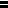 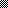 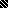 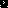 